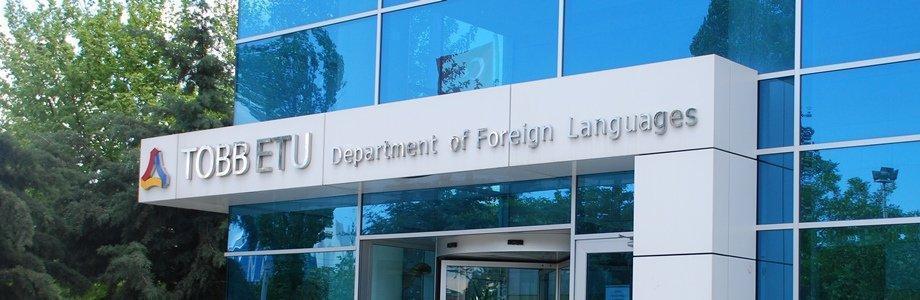 Değerli Öğrenciler, Güçlü, kendini kanıtlamış ve online programlarla zenginleştirilmiş İngilizce Hazırlık programımız içerisinde hepsi alanlarında uzman Türk ve Yabancı öğretim görevlilerimiz ile sizlere öncelikle yabancı dili öğrenmeyi öğretiyoruz. Program süresince hedefimiz, sizi eleştirel düşünen ve kendi öğrenmesinin sorumluluğunu alan özerk birer öğrenci konumuna getirmektir. Bu sürecin sonunda İngilizceyi gerçek anlamda uluslararası standartlarda öğrenmiş oluyorsunuz çünkü İngilizce düzeyiniz uluslararası bir sınav olan TOEFL sınav sonucuyla tescilleniyor. Anadili İngilizce olan öğretim görevlilerinin ve öğretim asistanlarının katkılarıyla zenginleşen İngilizce Hazırlık programımız, öğrencilerimizin ilgili tüm ihtiyaçlarını karşılamak üzere tasarlanmıştır. Ayrıca, modern bireysel çalışma merkezlerimiz ve okuma odamız ile öğrencilerimize zengin bir öğrenme ortamı sunulması amaçlanmıştır. Yabancı Diller Bölümü (YDB) sizlere İngilizcenin dışında ikinci bir yabancı dili de öğrenme imkânını sunmaktadır. Öğrencilerimiz, Almanca, Fransızca, İspanyolca, Rusça, İtalyanca, Çince, Japonca ve Arapça dillerinden birini öğrenerek uluslararası arenada söz sahibi olma ve geleceğin başarılı profesyonelleri arasında yer alma şansını elde edebilmektedirler. TOBB EKONOMİ VE TEKNOLOJİ ÜNİVERSİTESİ YABANCI DİLLER BÖLÜMÜ GENEL BİLGİLER *Düzey Belirleme ve Program Öncesi Yeterlik Sınav tarihleri için üniversitemizin web sayfasında yer alan akademik takvimi incelemeniz gerekmektedir.Düzey Belirleme Sınavı (Preliminary Exam) Üniversiteye yeni kayıt olan tüm öğrenciler Düzey Belirleme Sınavına da kaydolmuş sayılırlar ve öğrencilerin tümünün bu sınava girmesi zorunludur. %100 Türkçe eğitim veren programlara kayıt yaptıran öğrenciler bu sınavdan 70 ve üstü almaları durumunda ING001U ve ING002U kodlu derslerden muafiyet alabilirler. Sınavın bölümleri:Dilbilgisi ve Sözcük Dağarcığı (65 soru/50 dakika)Okuma-Kavrama (45 soru/50 dakika)Dinleme-Kavrama (25 soru/45 dakika)Örnek sınav sorularını ekte bulabilirsiniz. Program Öncesi Yeterlik Sınavı-TOEFL ITP *Öğrenci sayısına bağlı olarak tek ya da iki oturum şeklinde yapılacaktır.Düzey Belirleme Sınavında 70/100 ve üstü puan alarak başarılı olan öğrenciler TOEFL-ITP yeterlik sınavına girer. Sınavın bölümleri:Dinleme-Kavrama (50 soru/40 dakika)Dilbilgisi (40 soru/25 dakika)Okuma-Kavrama (50 soru/55 dakika)Yeterlik sınavında (TOEFL-ITP) 513 ve üstü puan alıp başarılı olan öğrenciler (İng. Dil. Ve Edebiyatı:550) lisans programlarına kayıt yaptırabilirler. *Türkçe eğitim veren bölümlere (Türk Dili ve Edebiyatı, İç Mimarlık ve Çevre Tasarımı ile Görsel İletişim Tasarım) kayıtlı öğrencilerin Düzey Belirleme veya Program Öncesi Yeterlik sınavlarından başarılı olup olmadıklarına bakılmaksızın lisans programlarına geçişleri yapılır.  Türkçe bölümlere kayıt yaptırıp isteğe bağlı hazırlık okumak isteyen öğrencilerimizin TOEFL ITP sonuçlarının açıklanmasını takip eden 5 iş günü içerisinde YDB sekreterliğine dilekçe ile başvuru yapmaları gerekmektedir. TOEFL ITP örnek sınav sorularına https://www.ets.org/toefl_itp/content/sample_questions/ linkinden ulaşabilirsiniz. Hazırlık Muafiyeti İçin Denklikler *  Sadece TOBB ETÜ’ de yapılan TOEFL-ITP sınav sonuçları geçerlidir.** Sadece TOBB ETÜ İngilizce Hazırlık Programı Eğitim-Öğretim Esaslarına İlişkin Yönergede belirtilen kurumlarda girilmiş TOEFL IBT sınav sonucu kabul edilecektir. Sınava internet üzerinden (https://www.ets.org/toefl) kayıt yaptırılırken Ücretsiz Skor Alıcısı bölümüne gelindiğinde ekrandaki kutuda skor alıcı kurum olarak TOBB University of Economics and Technology (kurum kodu: 0453) seçilmelidir. Böylece skorunuz okulun ETS hesabında görülecektir ve resmi olarak geçerli sayılacaktır. Bunun yapılmaması durumunda ETS’den resimli fiziksel sınav sonuç belgesi istenmesi ve kuruma bu belgenin ibrazı zorunludur.***Sadece TOBB ETÜ İngilizce Hazırlık Programı Eğitim-Öğretim Esaslarına İlişkin Yönergede belirtilen kurumlarda girilmiş CAE ve PTE sınav sonuçları kabul edilecektir.TOBB ETÜ İngilizce Hazırlık Programı Eğitim-Öğretim Esaslarına İlişkin Yönergeye https://www.etu.edu.tr/tr/sayfa/mevzuat adresinden ulaşabilirsinizİngilizce Düzey Belirleme ve Yeterlik Esasları ile Program SüreleriEğitim dili Türkçe olan Türk Dili ve Edebiyatı, İç Mimarlık ve Çevre Tasarımı ile Görsel İletişim Tasarım dışındaki tüm bölümlere kayıtlı öğrencilerden program öncesi yeterlik sınavından (TOEFL – ITP) 513 altı puan alanlar (İng. Dil. Ve Ed: 550) İngilizce Hazırlık eğitimlerine başlarlar. Yeterlik sınav sonuçlarına göre öğrencilerin İngilizce hazırlık programına hangi kurdan başlayacağı şu şekilde belirlenir: A kurunun bir üst kuru B kuru, B kurunun bir üst kuru C kurudur. Her kurun süresi 1 dönemdir (yaklaşık 13 hafta). A Temel kurunda haftada 30 saat; A Başlangıç, B ve C kurlarında ise haftada 25 saat ders işlenmektedir.Sınıf listeleri YDB web sitesinde (ydb.etu.edu.tr) duyurulacak ve dersler başlamadan önce aynı gün YDB bina girişine asılacaktır. Program İçeriğiİngilizce Hazırlık Programında kur sistemi takip edilmektedir. Dersler A, B ve C olmak üzere 3 ana kurda yürütülmektedir. Bu kurlar dört dil becerisinin birlikte verildiği farklı derslerden oluşmaktadır. Öğrencilerimiz, devam ettikleri kurda başarılı sayılabilmek için farklı gereklilikleri (ödev, sunum, vb.) yerine getirmek durumundadır. Öğrencilerin derslere kitap ve ilgili ders materyalleriyle gelmeleri gerekmektedir. Her bir kur bitiminde öğrencilerimizin ulaşacakları genel dil düzeyleri aşağıdaki gibidir. A kurunu başarı ile tamamlayan öğrenciler, Avrupa Dilleri Ortak Dil Çerçeve Programına (CEFR) göre A2 seviyesine ulaşır.  A2 İngilizce seviyesine ulaşan öğrenciler, basit cümleler kurabilir, basit günlük konuşma diyaloglarını rahatlıkla yapabilirler. Karmaşık olmayan çoğu iletişimsel göreve; rutin sosyal ve iş durumlarına hâkim olurlar. İngilizce bir konuşmayı başlatabilir ve sürdürebilirler. Tercihlerini, anlaşma ya da anlaşmazlıklarını İngilizce olarak belirtebilir ya da şikâyet edebilirler. İngilizce tavsiye verebilir ve öneride bulunabilirler. İngilizce mesajları anlayabilir ve iletebilir, basit ve direkt bilgiler karşısında cevap verebilir, insanlarla basit yüz yüze İngilizce konuşmalar gerçekleştirebilir, sevdikleri ya da sevmedikleri aktivitelerden bahsedebilirler. 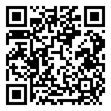 A kurunu başarı ile tamamlayan öğrencilerimizin kur bitiminde ulaşacakları dil kazanımlarının detaylı listesine linkten veya QR kodu tarayarak ulaşabilirsiniz. B kurunu başarı ile tamamlayan öğrenciler, Avrupa Dilleri Ortak Dil Çerçeve Programına (CEFR) göre B1 seviyesine ulaşırlar. B1 İngilizce seviyesine ulaşan öğrenciler, kişisel ve iş ihtiyaçları için gereken çoğu iletişimsel görevi başlatabilir, sürdürebilir ve sonlandırabilirler.  Bilmedikleri konular hakkındaki ayrıntılı bilgileri kavrayabilir ve dili, akademik ve profesyonel alanlarda bir araç olarak kullanabilirler. Kendiliğinden gelişen konuşmaları başlatabilir ve sürdürebilirler, bir tartışmada fikirlerini belirtebilir, savunabilir ve İngilizce deyimleri anlayabilirler. Talimatları anlayabilir ve talimatlar verebilirler. Sosyal ve profesyonel durumlarda rahatlıkla iletişim kurabilir – buna, tartışmalara ve toplantılara katılmak, bir proje hakkında açıklama yapmak ya da fikirlerini belirtmek için birinin sözünü kesmek de dâhildir. 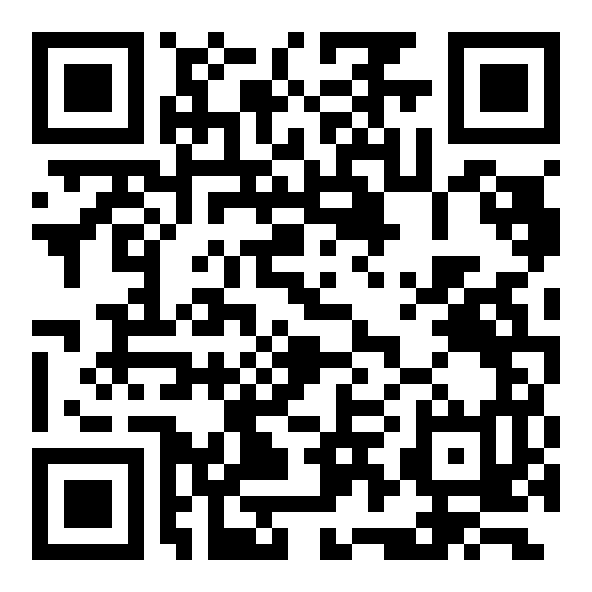 B kurunu başarı ile tamamlayan öğrencilerimizin kur bitiminde ulaşacakları dil kazanımlarının detaylı listesine linkten veya QR kodu tarayarak ulaşabilirsiniz. C kurunu başarı ile tamamlayan öğrenciler, Avrupa Dilleri Ortak Dil Çerçeve Programına (CEFR) göre B1+ seviyesine ulaşır. B1+  İngilizce seviyesine ulaşan öğrenciler, kendilerini akıcı bir İngilizce ile ifade edebilir; zor konularda bile kolayca İngilizce konuşup anlayabilirler. Birçok farklı durumda (rutin, profesyonel, akademik) etkili bir şekilde İngilizce iletişim kurabilirler. İngilizce diline iyi bir şekilde hâkim olurlar. Toplantılara ve tartışmalara öz güvenli ve etkili bir şekilde katılabilir, birçok kişinin yer aldığı tartışmalarda fikirlerini İngilizce olarak savunabilir, net ve ayrıntılı sunum yapabilir ve hassas sosyal konularda uygun İngilizce ifadeler kullanabilirler. 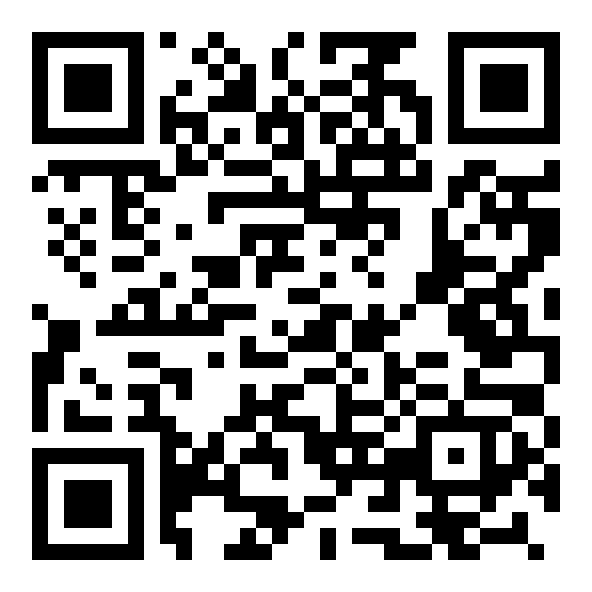 C kurunu başarı ile tamamlayan öğrencilerimizin kur bitiminde ulaşacakları dil kazanımlarının detaylı listesine linkten veya QR kodu tarayarak ulaşabilirsiniz.Devamsızlık Süresiİngilizce Hazırlık Programında öğrenciler derslerin en az yüzde 90’ına devam etmek zorundadır. Devam zorunluluğu her dönem ayrı uygulanır. Tam teşekküllü devlet hastanelerinden veya tam teşekküllü üniversite hastanelerinden alınacak ve tek seferde en az 3 gün süreli istirahat raporu ve anne, baba, kardeş, eş ya da çocuğunun vefatı durumunda vefat belgesi ile öğrencinin derslere devam zorunluluğu yüzde 80’e kadar düşürülebilir. Öğrenciler raporlu oldukları günlerde derslere ve ya sınavlara katılamazlar.Derse geç gelen öğrenci derse alınmaz ve yok yazılır. Dersten izin alma söz konusu değildir. Ancak semt servisi kullanan öğrenciler servisten kaynaklanan bir gecikme olması durumunda sekreterlikten geç kâğıdı alarak ilk derse devam edebilir ve yoklamada var yazılırlar. Öğrencilerin devamsızlık bilgilerini düzenli olarak UBS Bilgi Sisteminden takip etmeleri gerekmektedir (ubs.etu.edu.tr).Devam zorunluluğunu yerine getirmeyen öğrenciler program sonu yeterlik sınavına giremezler.Üniversiteden geçici uzaklaştırma cezası alan öğrenciler cezalı oldukları süre içinde derslere devam edemez ve sınavlara giremezler. Dönem Sonu Başarı Puanı Hesaplaması:Öğrencilerin dönem sonu başarı puanı dönem içinde yapılan ara sınavlar (midterm), kısa sınavlar (quiz), ödevler ve projeler ile belirlenir. Devam şartını yerine getiren öğrencilerin kurlarını başarıyla tamamlayıp tamamlamadıkları, dönem sonu başarı puanıyla belirlenir. Dönem sonu başarı puanı 70 ve üzerinde olan A kuru (A-Temel ve A-Başlangıç) öğrencileri bir sonraki dönem B kuruna geçerler. Dönem sonu başarı puanı 70 ve üzerinde olan B kuru öğrencileri bir sonraki dönem C kuruna geçebilirler; 85 ve üzerinde olanlar ise, ayrıca, dönem sonu yeterlik sınavına girmeye hak kazanırlar. Dönem sonu başarı puanı 70 ve üzerinde olan C kuru öğrencileri dönem sonu yeterlik sınavına girmeye hak kazanırlar. Dönem sonu yeterlik sınavına giren ancak başarısız olan B kuru öğrencileri C kuruna geçer, C kuru öğrencileri ise aynı kuru tekrar ederler.Akademik Yıl İçerisinde Yapılan Sınavlarla İlgili Önemli BilgilerÖğrenciler belirlenen bir ders saatinde sınav kâğıtlarını görebilirler ancak bu ders saatini kaçıran öğrencilere sınav kâğıtları gösterilmez.Sınav kâğıtlarının hangi amaçla olursa olsun tamamının ya da bir kısmının kopya edilmesi, fotoğraflarının çekilmesi, herhangi bir yolla çoğaltılması ya da kullanılması yasaktır. Sınav sonucuna itiraz eden öğrenciler sınav sonucu açıklandıktan sonraki 5 iş günü içerisinde itiraz dilekçesi yazıp YDB Sekreterliğine teslim edebilirler. Süresi dışında yazılan dilekçeler kabul edilmeyecektir. Her dönem sadece 1 kez itiraz dilekçesi yazılabilir.Öğrencilerin notlarını düzenli olarak UBS Bilgi Sisteminden takip etmeleri gerekmektedir.Öğrencilerin Hazırlık Programı süresince yapılan tüm sınavlara gerekli kırtasiye malzemeleri ve öğrenci kimlik kartlarıyla gelmeleri gerekmektedir.Sınavların uygulandığı saatlerde yoklama alınmaz. Ara sınav günlerinde ders işlenmez.Telafi sınavları (make up exam) sadece sağlık raporu, Rektörlük izni veya 1. dereceden akrabaya ait vefat belgesi sunulması halinde yapılmaktadır. Bu sınavlar tüm dönemin konularını kapsamaktadır ve dönemin sonunda yapılmaktadır.Eğitim-Öğretim SüresiTürkçe programa (Türk Dili ve Edebiyatı, İç Mimarlık ve Çevre Tasarımı ile Görsel İletişim Tasarım) kayıtlı öğrenciler hazırlık programından muaftır. Bu öğrenciler İngilizce Hazırlık Programına isteğe bağlı devam etmeleri durumunda muafiyet ve devam şartını yerine getirmiş olmalarına bakılmaksızın dönem sonlarında bölümlerine geçebilirler.Türkçe programların dışındaki diğer bölümlerdeki öğrenciler ise bölümlerine geçebilmeleri için muafiyet şartını yerine getirmesi gerekir. Bu öğrenciler:a) İlk yıl başarılı olamama durumunda ikinci yıl hazırlık programını tekrar edebilir veya Türkçe eğitim veren başka bir üniversiteye geçiş için ÖSYM’ye başvurabilirler.b) Hazırlık programına iki yıl devam edip başarısız olmaları durumunda üniversite ile ilişikleri kesilir ve Türkçe eğitim veren başka bir üniversiteye geçiş için ÖSYM’ye başvuru yapabilirler. İzinlerİlk yıl, Üniversitenin uygun gördüğü yurt dışındaki merkezlerde dil eğitimi hariç, süreye sayılan izin alınamaz. İkinci yıl ise eğitim ücretinin yarısı ödenerek süreye sayılan izin alınabilir. Yurt dışında eğitim alınacak kuruluş için Yabancı Diller Bölüm Başkanlığının onayı gerekir.İzin başvurusu, izin talep edilen dönemden önce yapılan son yeterlik sınavı sonuçlarının ilanını takip eden iki iş günü içinde YDB Sekreterliğine eğitim ücretinin yarısının ödendiğine dair dekont ve kayıt dondurma dilekçesi verilerek şahsen yapılır. Son başvuru tarihini takip eden beş iş günü içinde başvuru yapılması halinde yarıyıl ücretinin yüzde üçü; bu süreden sonra ve en geç lisans programı ekle-sil tarihine kadar yapılan başvurularda yarıyıl ücretinin yüzde altısı; belirtilen sürelerden sonra başvuru yapılması durumunda ise yarıyıl ücretinin tamamı ödenir. Öğrenciler bir seferde en fazla üç dönem için izin alabilirler. İkinci yıllarında süreye sayılan izin alan öğrenciler yıl içinde yapılan yarıyıl sonu yeterlik sınavlarına (TOEFL ITP) girebilirler.İNG Kodlu Lisans İngilizce Derslerinden MuafiyetİNG 001 ve İNG 002 kodlu derslerden muafiyet puanları ve harf notu karşılıkları aşağıdaki gibidir. Muafiyet notları her iki ders için(İNG001 ve İNG002) birlikte işlenir. Aynı TOEFL belgesi ile sadece bir kez muafiyet verilebilir. İNG 003 ve İNG 004 kodlu derslerin alınması zorunludur. Türkçe programlara kayıtlı öğrenciler ise lisans programları süresince ING kodlu derslere alternatif olarak bu dersleri INGU koduyla çevrimiçi olarak alabilirler.ING 001U ve ING 002U kodlu derslerden muafiyet akademik yıl başında yapılan Düzey Belirleme Sınav sonuçlarına göre belirlenmektedir. Muafiyet sadece İNG 001U ve İNG 002U kodlu dersler için aynı anda verilmektedir. İNG 003U ve İNG 004U kodlu derslerin alınması zorunludur. Muafiyet puanları ve harf notu karşılıkları aşağıdaki gibidir: Bireysel Çalışma Merkezi (Self Access Center)Bireysel Çalışma Merkezi ders saatleri sonrasında öğrencilerimizin görevli öğretim elemanları eşliğinde ders çalışabilecekleri, içerisinde işlenen konu ve kitaplarla uyumlu materyallerin bulunduğu çalışma odamızdır. Öğrencilerimiz Bireysel Çalışma Merkezinde basılı kaynaklara, sözlüklere ve fazladan alıştırmalara erişebilirler. Bölüm binamızda, biri 2. Kat 212 no'lu ve diğeri 3. Kat 313 no’lu olmak üzere iki adet Bireysel Çalışma Merkezi bulunmaktadır.  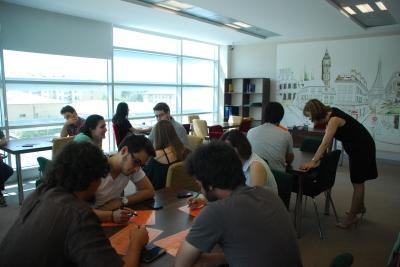 Okuma Odası (Reading Room)Okuma Odası öğrencilerin ders sonrası dinlenebilecekleri, İngilizce kitap, süreli dergi, çizgi roman, film gibi kaynakların bulunduğu bir merkezdir. Bu rahat atmosferde öğrencilerimiz ders çalışmaktan arta kalan zamanlarında arkadaşlarıyla bir araya gelerek film izleyebilir, dil öğrenimine yardımcı oyunlar oynayabilir ve özellikle öğrencilerin ilgisini çekebilecek konulardan seçilmiş dergi, çizgi roman ve kitap gibi kaynakları okuyabilirler. Okuma odasından kitap, dergi vb kaynaklar öğrencilerimize ödünç verilmemektedir. 1. Kat 112 numaralı oda Okuma Odasıdır ve hafta içi her gün sabah 9.30-17.00 arası açıktır.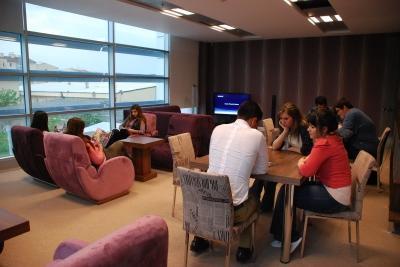 Bilgisayar Destekli Dil ÖğrenimiÇevrimiçi programlar öğrencilerimiz tarafından kullanılması zorunlu, eğitim programımızla uyumlu ve okutulan ders kitaplarına paralel olarak ilerleyen internet üzerinden erişilen programlardır. Bu programlar aracılığıyla ders içi işlenilen kitap ve ünitelerin ek egzersiz ve materyallerine erişilebilmektedir.Belirtilen programlara kayıt olmak için orijinal ders kitaplarıyla beraber edinilen şifreler kullanılmaktadır. Kitap satışları dönem başlarında Yabancı Diller Bölümü binası giriş katında açılan stantlardan yapılabilmektedir. Bu stantlardan düzey belirleme ve/veya program öncesi yeterlik sınav sonucuna göre belirlenmiş olan seviyelere göre ders kitapları ve şifreler  edinilebilir. Online programlara kayıt olma ve programı kullanma ile ilgili soru ve sorunlarda öncelikle derse giren öğretim elemanına, daha sonra konu ile ilgili birime (Eğitim Teknolojileri Birimi 1. Kat 121 nolu oda) başvurulması önerilmektedir.Online programlara kayıt olmak için aşağıdaki linkleri veya QR kodları kullanabilirsiniz.Life, Reading Explorer ve Pathways 		Skillful ve Language Hub kitapları için:					kitapları için: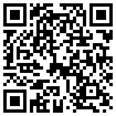 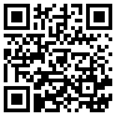 English Central platformu için:			Achieve3000 platformu için: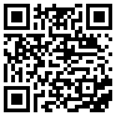 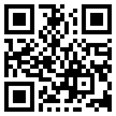 Program Dışı Etkinlikler (Extracurricular Activities)Program dışı etkinliklerde amaç, dili sınıf ortamından çıkararak sosyal bir varlık olarak algılanmasını sağlayabilmek ve öğrencilerin dil kullanımını anadili İngilizce olan konuşmacılarla teşvik edip geliştirmektir. Bu amaç doğrultusunda, ders çıkışlarında öğretim görevlileri ya da öğretim asistanları tarafından şu etkinlikler sürdürülmektedir:Oyun Kulübü (masaüstü oyunları, kart oyunları, kelime oyunları)Bölüm Gazetesi Frizbi KulübüKitap-Edebiyat KulübüDrama KulübüKaraoke Kulübüİngilizce Konuşma KulübüDönem boyunca düzenlenen çeşitli yarışmalarEtkinlikler öğrenci talep ve ihtiyaçlarına göre dönem bazında değişiklik gösterebilmektedir.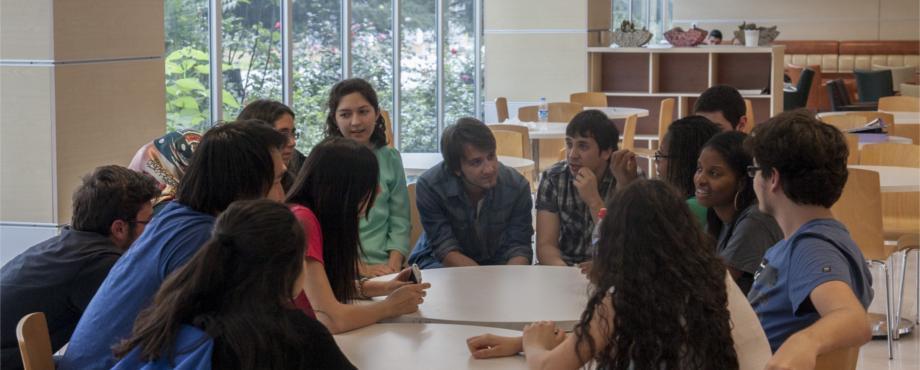 TOEFL IBT Kayıt İşlemleriSınava kayıt yaptırabilmek için öncelikle www.ets.org/toefl adresinde bir hesap oluşturmak gerekir. Sınav merkezleri ve hangi merkezin hangi tarihlerde sınav yaptığı yalnızca bu hesap üzerinden görülebilir ve hiçbir sınav merkezinden kayıt işlemi yaptırılamaz. 185$ tutarındaki sınav ücreti de yine bu hesap üzerinden online olarak banka ya da kredi kartı kullanılarak ödenir. Kayıt yaparken Skor Alıcısı olarak TOBB ETÜ seçilmelidir. Sınavla ilgili soru ve sorunlar için iletişim bilgileri;E-mail: TOEFLSupport4Turkey@ets.org Telefon: 00-800-1420-32020 (yalnızca sabit hatlı telefonlardan aranabilir ve ücretsizdir)*Hazırlık Programıyla ilgili ayrıntılı bilgiyi web sayfamızda Mevzuat bölümündeki “TOBB Ekonomi ve Teknoloji Üniversitesi İngilizce Hazırlık Programı Eğitim-Öğretim Esaslarına İlişkin Yönerge”de bulabilirsiniz.https://etu.edu.tr/files/dosyalar/2016/09/23/e1fe305ea57cd4fb37b85b3bef2f5305.pdfTüm öğrencilerimize başarılar dileriz. YABANCI DİLLER BÖLÜM BAŞKANLIĞIEK 1. ÖRNEK SORULARÖrnek dilbilgisi ve sözcük dağarcığı sorularıFor questions 1- 3, choose the best answer for each question.1.A: Are you free ___ September 2nd?B:  Yes, we can meet ___ the theater.A) in / toB) at / alongC) on / atD) by / from2.Jack doesn't like sushi and I don't ___.A) tooB) eitherC) bothD) alike3.I got 85 from the physics exam. Do you know your exam ___?A) ruleB) reasonC) resultD) raceÖrnek okuma-kavrama sorularıFor questions 1- 5, read the text below and choose the best answer for each question. BLUEBERRIESDo you know how blueberries develop? They grow on bushes. Many blueberries can survive on one bush. At first, the blueberries are green. The green berries are not ready to eat yet. They need a lot of sun and rain to help them grow bigger and become sweet. When the berries turn blue, they are ripe and ready to be picked. If you wait too long, they get rotten and brown. Be careful about the red berries as they are poisonous and inedible. Some farmers grow blueberries in big fields. The people who live nearby can earn money by helping to pick the blueberries. Each one takes a pail out to the field and fills it with blueberries. They work fast so that they can fill many pails. They want to earn as much money as they can. When they are done picking, their fingers are blue because of the juice of the berries!The blueberries are picked, and then they are put into boxes and sent to stores. People buy the blueberries and take them home to eat. Some people like to wash the berries and eat them one by one. Other people like to cook with blueberries. They make blueberry muffins and  pancakes. No matter how you eat them, blueberries taste great.1. The word "grow" in line 1 and in bold means ___.A) sellB) developC) collect D) bring2. What color are the blueberries BEFORE they are ready to be picked?A) BlueB) RedC) GreenD) Brown3. People near blueberry fields can earn money by ___.A) becoming farmersB) selling muffins and pancakesC) picking blueberries with the farmersD) raising blueberries.4. AFTER blueberries are picked, they ___ .A) are put into boxesB) become driedC) are plantedD) become sweet and ripe5. What could be another title for this text?A) 'How to Pick Blueberries'B) 'How to Cook with Blueberries'C) 'Eating Blueberries'D) 'All About Blueberries'Örnek dinleme-kavrama soruları In this part, you are going to hear a short conversation between two people or short talks given by one person. You will listen to the conversation TWICE. After the second listening, you are going to hear a question about the conversation. After you hear the question, read the three possible answers on your sheet and mark the letter of the correct answer on your answer sheet. Now you have two minutes to look at the questions. NOW LISTENTAPESCRIPT Tim: Hi Sandy, How is everything going? Sandy: Not bad. Have you heard the latest news? Simon got the job at that big software company!Tim: Yeah.. I know… He has always been hardworking and he definitely deserved it. Sandy: Yeah you are right. I really envy him for finding such a job.1. What is the woman jealous of?A) Simon’s new colleaguesB) Simon’s new computerC) Simon’s new occupationFor questions 1-4, you will hear a conversation TWICE. After you listen to the conversation for the second time, you will hear 4 questions about it. Read the three possible answers on your sheet and fill in the letter of the best answer on your answer sheet. Now you have one minute to look at the questions. NOW LISTENWoman: Hi Joey. It is nice to see you again. How was your summer course in California?Man: It was informative and beneficial. I think it is one of the best institutions in California.Woman: I see… How were the teachers?Man: They were all professionals in their fields. Moreover, we get along well with all of them as they were all friendly.Woman: Then this means you had fun and did some kind of sightseeing huh?Man: Of course, we went to California Heritage Museum, and Universal Studios in Hollywood. But unfortunately we couldn’t see Wild Rivers Water Park as we didn’t have time. However, believe it or not we have seen the houses of many celebrities in Beverley Hills like Victoria & David Beckham’s.Woman:  You saw their house? I wish I could have seen! I have heard that their pool and the garden of their house are just magnificent.Man:  Yeap, it was gigantic yet the place which impressed me most was California Heritage Museum. The Museum features a series of rooms exemplifying periods from the late 1890s to the 1930s, specializing in the decorative arts.Woman: Are the exhibits same all the year?Man: There are changing exhibits and displays that depict California's culture and history, as well as contemporary art by southern California artists.Woman: Do you think you will be attending another summer course in California again? If you do, I would like to go there mostly to see these wonderful sights!1.	How does the woman describe her summer course in California?BeneficialLongBoring2.	What kind of teachers did the woman have?FriendlyBeautifulYoung3. Which of the following did the woman do in California?He visited Wild Rivers Water Park.He went to California Heritage Museum.He wanted a house in Beverly Hills.4. What does the woman want to learn about California Heritage Museum?If it includes decorative artsIf it is about California’s historyIf its exhibits are changingEK 2.YABANCI DİLLER BÖLÜMÜ SÜREÇ ŞEMASI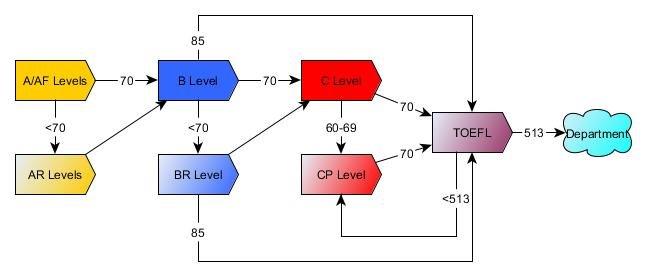 EK 3. SIKÇA SORULAN SORULARTOBB ETÜ’deki tüm öğrenciler hazırlık programından başarılı olmak zorunda mı?Türkçe eğitim veren bölümlere (Türk Dili ve Edebiyatı, İç Mimarlık ve Çevre Tasarımı ile Görsel İletişim Tasarım) kayıtlı öğrencilerin Düzey Belirleme veya Program Öncesi Yeterlik sınavlarından başarılı olup olmadıklarına bakılmaksızın lisans programlarına geçişleri yapılır. Bu bölümler dışındaki tüm öğrencilerimizin bölümlerinde ders alabilmeleri için Hazırlık Programını başarmaları zorunludur.  TOBB ETÜ’de hazırlık kaç dönem sürmektedir?Akademik yılın başında YDB’de girilen İngilizce sınavlarında alınan puanlar öğrencimizin doğrudan bölümüne geçip geçmeyeceğini veya hazırlıkta başlayacağı kuru belirlemektedir. Hazırlık programının kaç dönem süreceği öğrencimizin kuruna göre değişmektedir. TOBB ETÜ’de Hazırlık Programında başarılı olma şartı nedir?Öğrencilerimizin devam ettikleri kurda başarılı sayılmaları için devamsızlıktan kalmamaları ve gerekli not ortalamasına ulaşmaları gerekmektedir. Öğrencilerimiz böylece bir üst kura geçerler. Hazırlık programını tamamlayabilmek için TOEFL ITP sınavından 513 (İngiliz Dili ve Edebiyatı:550) ve üzeri bir puan almak gerekmektedir.TOEFL ITP ye nasıl girebilirim?Düzey belirleme sınavından 70 ve üzeri bir puan alan öğrencilerimiz TOEFL ITP sınavına girebilir. Hazırlık programına devam eden öğrencilerimizin TOEFL ITP ye girebilmeleri için devam şartını yerine getirmiş olmaları ve B kurlarında 85 veya C kurlarında 70 not ortalamasını sahip olmaları gerekmektedir.Hazırlık programında başarılı sayılabilmenin TOEFL ITP’den 500 ve üzeri bir puan almak dışında başka bir yolu var mıdır?Hazırlık programından başarılı sayılmak için TOEFL ITP dışında TOEFL IBT, YDS, e-YDS, YÖKDİL, e-YÖKDİL, CAE ve PTE Academic sınavlarında alınan puanlar geçerlidir. İlgili sınav sonuçlarının geçerli sayılma koşulları İngilizce Hazırlık Programı Eğitim-Öğretim Esaslarına İlişkin Yönerge’de incelenebilir.TOEFL ITP ve TOEFL IBT dışında bir sınavla Hazırlık Programı muafiyeti sağlansa da lisans eğitimi sırasında alınan ING004 dersi kapsamında bu iki sınav sonucundan birine ihtiyaç duyulmaktadır.Hazırlıkta devam zorunluluğu var mı?TOBB ETÜ hazırlık sınıfında tüm öğrenciler için devam şartı aranmaktadır. Öğrencilerin kullanabileceği devamsızlık saati sayısı, dönemlik toplam ders saati sayısının %10’u kadardır. Devamsızlık limiti her dönemin başında YDB bölüm başkanlığı tarafından duyurulur. Hazırlık Programı'nda süreye sayılan izin (kayıt dondurma) alabilir miyim?Hazırlık sınıfında ilk yılında bulunan öğrenciler için süreye sayılan izin şartı mevzuatta aşağıdaki madde ile belirtilmiştir:MADDE 9-(1) Öğrenciler, yurtdışındaki kuruluşlarda İngilizce eğitimi hariç, ilk iki yarıyıl içerisinde süreye sayılan dönem izni başvurusunda bulunamazlar. Yurt dışında İngilizce eğitim yapılacak kuruluşlar Yabancı Diller Bölüm Kurulunun görüşü üzerine Üniversite Yönetim Kurulu tarafından onaylanır. Bu şekilde izinli sayılan öğrencilerin izin süresi sonunda eğitim gördükleri kurumdan bir katılım belgesi ibraz etmeleri gerekir; aksi takdirde öğrencinin izin işlemi geriye dönük olarak iptal edilir ve öğrenci kayıt yaptırmamış sayılır.Herhangi bir hastaneden rapor alsam geçerli olur mu?Hayır. Tam teşekküllü devlet hastanelerinden veya tam teşekküllü üniversite hastanelerinden alınacak ve tek seferde en az 3 gün süreli istirahat raporu geçerlidir. Öğrencilerin devam zorunluluğu rapor ile yüzde 80’e kadar düşürülebilir. Öğrenciler raporlu oldukları günlerde derslere veya sınavlara katılamazlar.Sağlık ocağı/aile hekiminden alınan raporlar devamsızlık için geçerli değildir. Sadece sınav günü için bu kurumlardan alınan raporlar öğrencilerin daha sonradan sınav telafisi almasını sağlar.TOEFL IBT sınavına herhangi bir merkezde girebilir miyim?Hayır. TOEFL IBT sınav sonucunun hazırlık muafiyeti için geçerli sayılabilmesi için İngilizce Hazırlık Programı Eğitim-Öğretim Esaslarına İlişkin Yönergede belirtilen şartları taşıması gerekmektedir. Sınava girilebilecek merkezler için lütfen yönergeyi kontrol ediniz.TOEFL ITP sınavından başarılı oldum ve bölüme geçmeye hak kazandım. Bölüme geçmek için yapmam gereken bir şey var mı?Hayır. Sınavda başarılı olan tüm öğrencilerin bilgileri bölümlerine geçişleri için YDB sekreterliği tarafından Öğrenci İşleri Birimi ile paylaşılmaktadır. Bu süreçte öğrencilerin bir şey yapmasına gerek yoktur.TOEFL ITP sınavından başarılı olursam isteğe bağlı hazırlık okuyabilir miyim?Hayır. Güz dönemi başında TOEFL ITP sınavından başarılı olan öğrencilerin bölümlerine geçişleri yapılır.Tüm öğrenciler İkinci Yabancı Dil dersi almak zorunda mı?Üniversitede hazırlık sonrası lisans programları için İYD001/001Y, İYD002/002Y, İYD003/003Y ve İYD004/004Y ikinci yabancı dil dersleri zorunlu derslerdir.İkinci Yabancı Dil kapsamında hangi diller bulunmaktadır?İYD dersleri kapsamında Almanca, Arapça, Fransızca, Çince, İtalyanca, Rusça, Japonca ve İspanyolca dilleri bulunmaktadır.Bölüme geçtiğimde almam gereken İngilizce dersleri var mıdır?Öğrencilerimizin bölümlerinde almaları gereken dersleri dahilinde ING001, ING002, ING003 ve ING004 kodlu 4 İngilizce dersi vardır. Öğretim dili tamamen Türkçe olan bölümlere kayıtlı öğrencilerimiz ING001U, ING002U, ING003U ve ING004U kodlu Çevrimiçi İngilizce Derslerine dahil olur. Yabancı Diller Bölümü’nde takip edilen usul ve esasları gösteren mevzuata nasıl ulaşabilirim?Hazırlık Programı ile ilgili İngilizce Hazırlık Programı Eğitim-Öğretim Esaslarına İlişkin Yönerge ile Lisans eğitimi sırasında alınması gereken İngilizce ve İkinci Yabancı Dil dersleri ile ilgili Lisans Programları İngilizce ve İkinci Yabancı Dil Öğretimi ve Uyulacak Esaslara İlişkin Yönerge esas alınmaktadır.İlgili yönergelere https://www.etu.edu.tr/tr/sayfa/mevzuat adresinden ulaşılabilir.  Sınav TürüYÖKDİL/e-YÖKDİLTOEFL ITP*TOEFL IBT**YDS/e-YDSPTE ACADEMIC ***CAE ***İngiliz Dili Edebiyatı Bölümü Hariç Tüm Bölümler80513808067N/Aİngiliz Dili Edebiyatı Bölümü (IDE)85550878576CAE C1 Düzeyi C NotuA Temel Kuru(AF)A Başlangıç KuruB KuruC KuruDüzey Belirleme Sınavına Girmeyen ya da Düzey Belirleme Sınavından 59 ve altında puan alan öğrencilerDüzey Belirleme Sınavından 60-69 aralığında puan alan veya bu sınavdan 70 ve üzeri puan alıp Program Öncesi Yeterlik Sınavından 399 ve altında puan alan öğrencilerDüzey belirleme sınavından 70 ve üzerinde puan alıpProgram Öncesi Yeterlik Sınavından 400-455 aralığında puan alan öğrenciler Program Öncesi Yeterlik Sınavından 456-512 aralığında puan alan öğrenciler TOEFL ITPTOEFL IBTHARF NOTU 600100-120AA59798-99BA587-59394-97BB577-58390-93CB567-57386-89CC557-56383-85DC550-55380-82DD547 ve altı60 ve altıFFDüzey Belirleme Sınav PuanıHarf Notu 100-95AA94-90BA89-85BB84-80CB79-75CC74-70DC69-60DD59-0FF